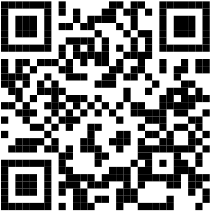 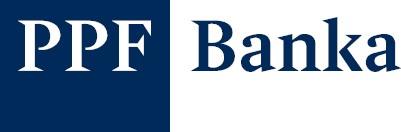 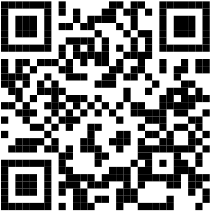 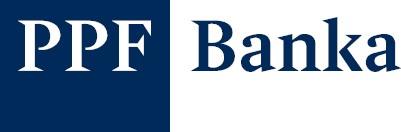 PŘÍLOHA RÁMCOVÉ SMLOUVY - DORUČOVÁNÍ DOKUMENTŮJazyk komunikace: češtinaKontaktní spojení pro doručování dokumentů:Adresa: adresa sídla / bydlištěEmail:	leona.kocarova@kr-zlinsky.czvera.beinhofnerova@kr-zlinsky.czVýpis z účtuFrekvence: denně, je-li pohyb, a vždy k ultimu měsíceZpůsob doručování:elektronicky na e-mailovou adresu stanislav.kiedron@kr-zlinsky.cz bez PINSpolečná ustanoveníKontaktní spojení a způsob doručování výpisů z Účtu jsou sjednány společně pro všechny Účty uzavřené na základě Rámcové smlouvy, není-li pro konkrétní Účet dohodnuto jinak.Zvláštní ustanovení Nesjednáno.1/2	RS_DORUCOVANI_CZ_20210715Tato příloha nabývá platnosti a účinnosti dne .......................... a byla-li mezi Bankou a Klientem dříve uzavřena příloha shodného obsahu, pak tato příloha nahrazuje přílohu dříve uzavřenou.V Praze dne ......................V Zlíně dne ......................2/2	RS_DORUCOVANI_CZ_20210715KlientNázev:Zlínský krajIČ:70891320PPF banka a.s.PPF banka a.s.Podpis:Podpis:Jméno:xxxJméno:xxxFunkce:Obchodní poradce - seniorFunkce:Obchodní specialistaZlínský krajZlínský krajPodpis:Podpis:Jméno:Ing. Radim HolišJméno:Funkce:HejtmanFunkce: